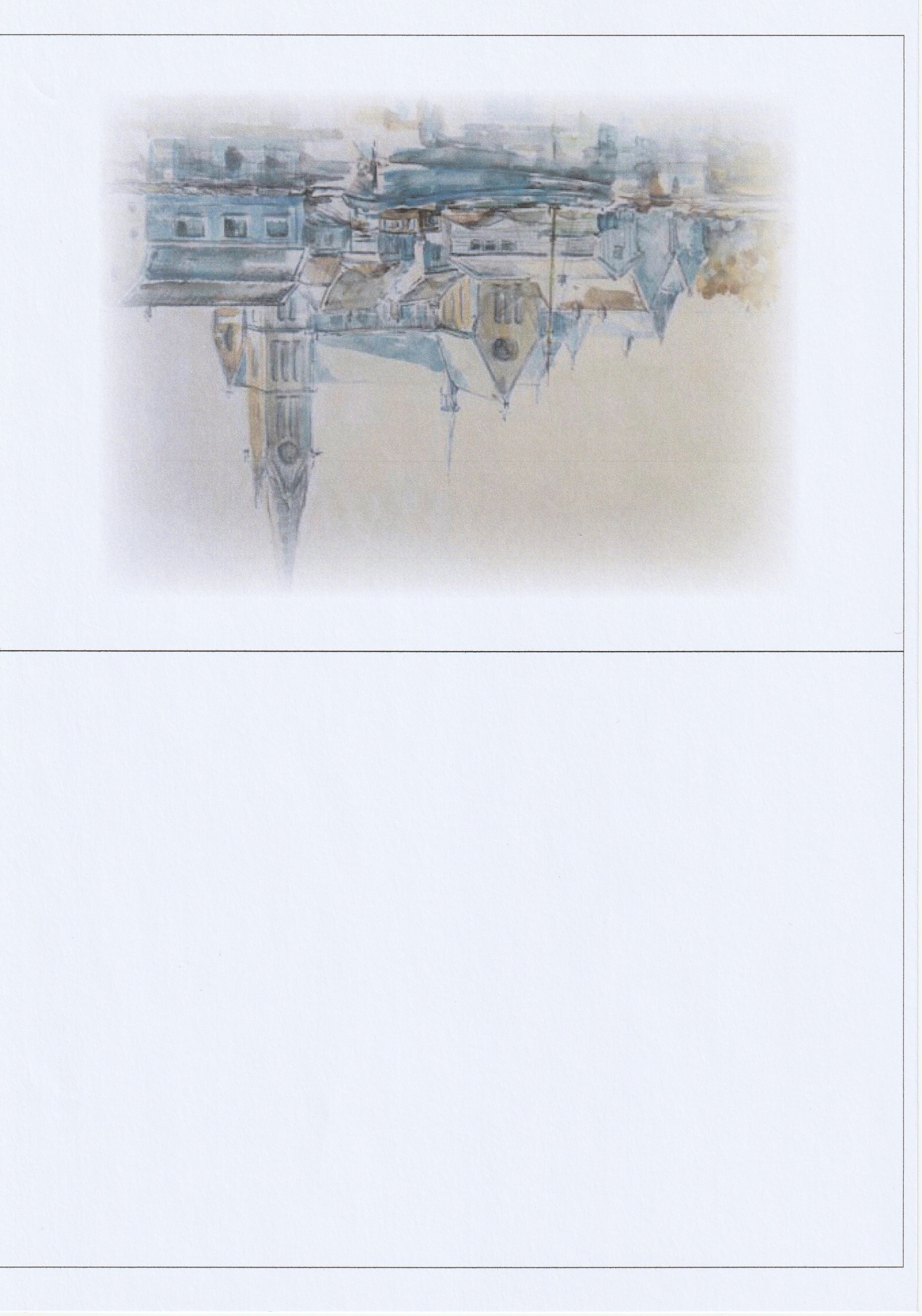 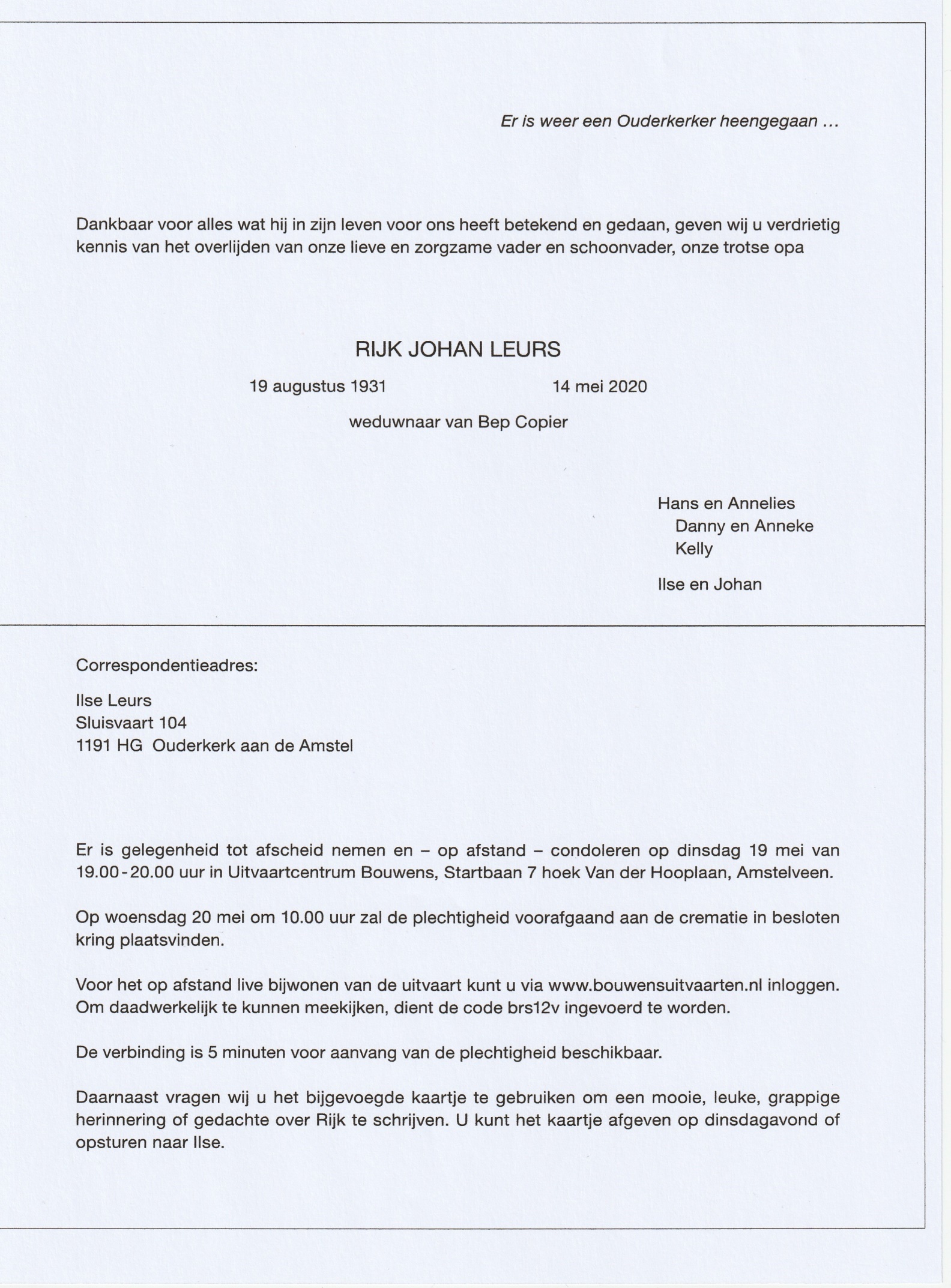 Er is geen condoleance boek ivm de Corona crisis. Gaarne ter vervanging onderstaand kaartje thuis al invullen.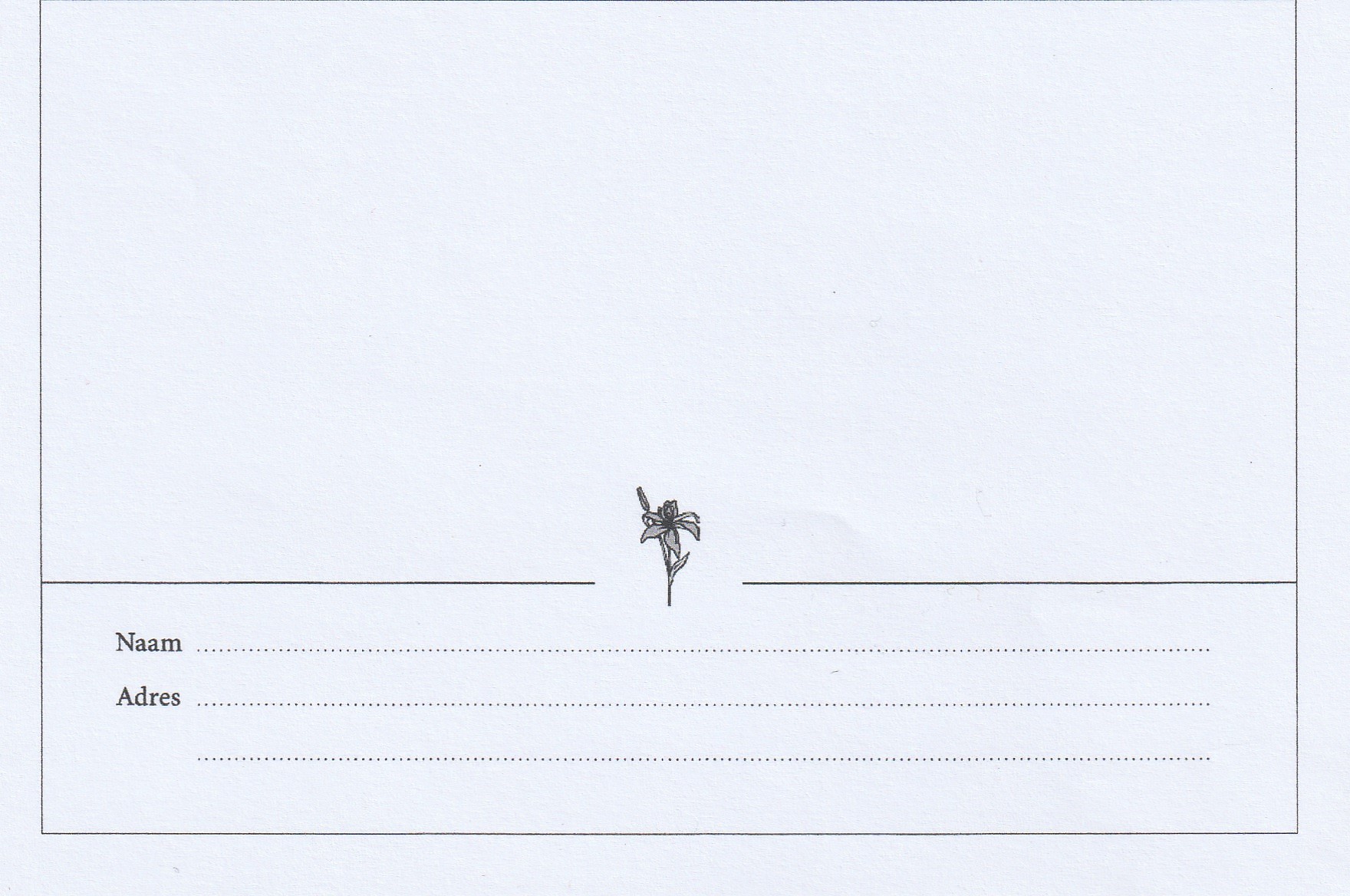 